      LOYOLA COLLEGE (AUTONOMOUS), CHENNAI – 600 034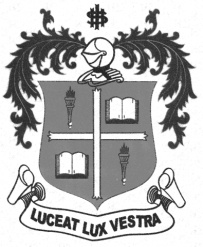     M.A. DEGREE EXAMINATION - SOCIAL WORKFOURTH SEMESTER – APRIL 2012SW 4962 - LABOUR WELFARE               Date : 23-04-2012 	Dept. No. 	  Max. : 100 Marks    Time : 1:00 - 4:00                                              	SECTION – A    Answer ALL the questions. Answer to each question should not exceed 50 words.								                                           (10X2=20 Marks)         Give the meaning of Labour Welfare.Name the founder of Bombay Mill Hands’ Association. In which year was it established?Specify two objectives of the appointment of the Mullock Commission.Expand the following: (a) DGFASLI and (b) NSCDefine Social Security.Mention the qualification of a Welfare Officer under the Tamil Nadu Factory Rules.Specify four voluntary welfare measures.Mention two psychological causes of an industrial accident.Give the meaning of ‘Hazard’.Name two premier companies which initiated housing facility for their labour.SECTION – BAnswer any FOUR of the following questions. Answer to each question should not exceed 300 words:        						                                                       (4X10=40 Marks)                        Write a note on the peculiarities of Indian Labour.Briefly describe the features of Workers’ Education Scheme in India.Briefly discuss the role of trade unions in promoting labour welfare measures.Highlight the objectives and functions of Credit and Consumer Cooperative Societies.Write short notes on the intra – mural and extra – mural welfare measures.Highlight the features of social assistance and differentiate it from social insurance.SECTION – CAnswer any TWO of the following questions. Answer to each question should not exceed 600 words:        						                                                       (2X20=40 Marks)                        Elucidate the importance of mental health in industry. Highlight the role played by the Industrial Medical Officer in promoting mental health in work place.Elaborately discuss the Occupational Hazards and list out the Occupational Diseases relating to employment in industries processing lead, phosphorus and Mercury.Assuming that you are a Trade Union Leader of your field work organization, review the existing welfare measures applicable to workers. Suggest innovative voluntary welfare measures to the management to preserve and promote the productivity of labour.Give an account of the scope of social security measures in India.           **********